CR237 								Scheda creata il 23 settembre 2022Descrizione bibliografica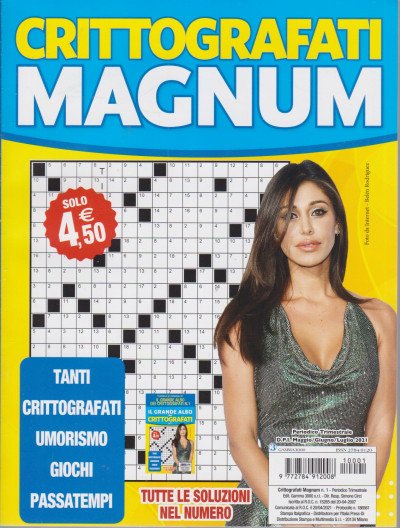 *Crittografati magnum. - N. 1 (maggio/giugno/luglio 2021)-    . - Roma : Gamma 3000, 2021-    . - volumi : ill. ; 26 cm. ((Trimestrale. - ISSN 2784-9120. - BVE0873483